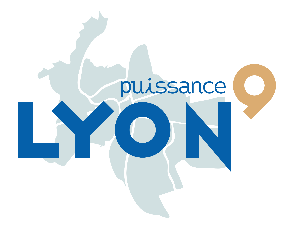 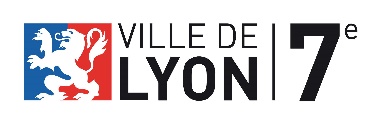 Subventions à la vie associative en arrondissementFORMULAIRE DE DEMANDE DE SUBVENTION Date de la demande :PRESENTATION DE L’ASSOCIATION PRESENTATION DU PROJETIntitulé du projet :Objectif du projet : Le cas échéant : [En quoi votre projet s’inscrit-il dans la thématique de cet appel à candidatures] ? : Date prévisionnelle de réalisation du projet : Publics visés : Recevez-vous des subventions de la Ville de Lyon ? : Oui     Non     Si oui, quel montant ? : Recevez-vous des subventions d’une autre collectivité ? Oui     Non     Si oui, quel montant ? : Avez-vous demandé une subvention complémentaire à la Ville de Lyon pour ce projet ? : Oui     Non     Si oui, quel montant et dans quel canal de financement ? : Montant demandé (de 500 à 2000€) :   Je joins à ma demande les statuts de mon association signés, à jour (à envoyer avec votre candidature)Je confirme détenir les pièces nécessaires à l’instruction ultérieur de mon dossier, si celui-ci est présélectionné : Nom de la structure : Président·e : Adresse postale : Téléphone et Courriel : Nombre de salariés : Nombre de bénévoles : Objet de l’association : Budget annuel :  Déclaration SIRET Récépissé de dépôt à la Préfecture  Budget global de l’exercice à venir Dernier rapport d’activités  Dernier procès-verbal de l’AG  Bilan de l’action/manifestation (compte d’emploi) Dernière composition du Conseil d’Administration  Contrat d’engagement républicain (à joindre à la demande)